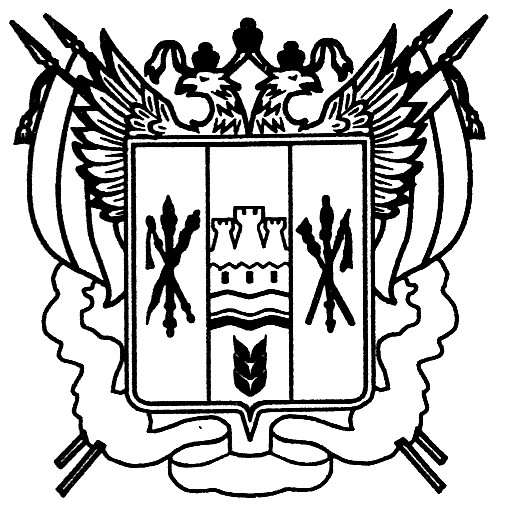 РОСТОВСКАЯ ОБЛАСТЬАДМИНИСТРАЦИЯ ЛУКИЧЕВСКОГО СЕЛЬСКОГО ПОСЕЛЕНИЯПОСТАНОВЛЕНИЕ 21.09.2017                                                34                                   х.СулинскийОб утверждении Порядка осуществления Администрацией Лукичевского сельского поселения полномочий по внутреннему муниципальному финансовому контролюВ соответствии с частью 3 статьи 2692 Бюджетного кодекса Российской Федерации и статьей 99 Федерального закона от 05.04.2013 № 44-ФЗ «О контрактной системе в сфере закупок товаров, работ, услуг для обеспечения государственных и муниципальных нужд», а также в целях приведения нормативных правовых актов Лукичевского сельского послеения в соответствие с действующим законодательством ПОСТАНОВЛЯЮ:1. Утвердить Порядок осуществления Администрацией Лукичевского сельского поселения полномочий по внутреннему муниципальному финансовому контролю согласно приложению.2. Признать утратившими силу постановление Администрации Лукичевского сельского поселения от 16.09.2014 № 46-а «Об утверждении Положения о порядке осуществления Администрацией Лукичевского сельского поселения полномочий по внутреннему муниципальному финансовому контролю».3. Настоящее постановление вступает в силу со дня его официального опубликования.4. Контроль за выполнением настоящего постановления оставляю за собой.Глава Администрации Лукичевского сельского поселения                                              Г.И. ГарбузПриложение к постановлениюАдминистрации Лукичевского сельского поселенияот 21.09.2017 № 34ПОРЯДОКосуществления Администрацией Лукичевского сельского поселенияполномочий по внутреннему муниципальному финансовому контролю 1. Общие положения1.1. Настоящий Порядок устанавливает правила осуществления Администрацией Лукичевского сельского поселения (далее по тексту – Администрация) полномочий по внутреннему муниципальному финансовому контролю в сфере бюджетных правоотношений и по контролю в отношении закупок для обеспечения муниципальных нужд Лукичевского сельского поселения в рамках полномочий, закрепленных за финансовыми органами субъектов Российской Федерации Федеральным законом от 05.04.2013 № 44-ФЗ «О контрактной системе в сфере закупок товаров, работ, услуг для обеспечения государственных и муниципальных нужд».1.2. В настоящем Порядке применяются понятия и термины, установленные Бюджетным кодексом Российской Федерации и Федеральным законом от 05.04.2013 № 44-ФЗ.1.3. Методами осуществления Администрацией полномочий по внутреннему муниципальному финансовому контролю являются проверка, ревизия, обследование, санкционирование операций со средствами местного бюджета (далее – контрольные мероприятия).1.4. Контрольные мероприятия проводятся в соответствии со стандартами осуществления внутреннего муниципального финансового контроля (далее – стандарты), утвержденными правовым актом Администрации Лукичевского сельского поселения.Стандарты определяют правила и процедуры организации и осуществления деятельности по проведению контрольных мероприятий, требования 
к их результатам.1.5. При реализации полномочий по контролю за соблюдением бюджетного законодательства Российской Федерации и иных нормативных правовых актов, регулирующих бюджетные правоотношения, а также по контролю за полнотой и достоверностью отчетности о реализации муниципальных программ Лукичевского сельского поселения (в том числе отчетности об исполнении муниципальных заданий) Администрация вправе осуществлять контроль за осуществлением муниципальными учреждениями Лукичевского сельского поселения предпринимательской и иной приносящей доход деятельности.1.6. Решение о проведении Администрацией контрольных мероприятий и их периодичности принимается главой Администрации Лукичевского сельского поселения на путем утверждения Плана осуществления Администрацией Лукичевского сельского поселения внутреннего муниципального финансового контроля (далее – План).2. Права, обязанности и ответственностьдолжностных лиц Администрации Лукичевского сельского поселения2.1. Должностными лицами Администрации, осуществляющими реализацию полномочий, указанных в пункте 1.1 раздела 1 настоящего Порядка, являются:начальник сектора экономики и финансов;ведущий специалист (главный бухгалтер);работники Администрации, замещающие должности муниципальной службы Лукичевского сельского поселения,  ответственные за осуществление внутреннего муниципального финансового контроля.2.2. Начальник сектора экономики и финансов уполномочен принимать решения о назначении контрольных мероприятий в соответствии с утвержденным Планом.2.3. Должностные лица Администрации в рамках установленной компетенции по организации и проведению внутреннего муниципального финансового контроля имеют право:запрашивать и получать на основании мотивированного запроса в письменной форме информацию, документы и материалы, объяснения в письменной и устной формах, необходимые для проведения контрольных мероприятий;при осуществлении выездных проверок (ревизий), обследований беспрепятственно по предъявлению служебных удостоверений входить на территорию и в помещения, занимаемые объектами контроля, иметь доступ 
к их документам и материалам, а также осматривать занимаемые ими территории и помещения, требовать предъявления поставленных товаров, результатов выполненных работ, оказанных услуг, а также проводить экспертизы, необходимые при проведении контрольных мероприятий, и (или) привлекать независимых экспертов для проведения таких экспертиз;направлять объектам контроля акты, заключения, а также представления, предписания об устранении выявленных нарушений в случаях, предусмотренных законодательством Российской Федерации;направлять уведомления о применении бюджетных мер принуждения 
в случаях, предусмотренных бюджетным законодательством Российской Федерации;осуществлять производство по делам об административных правонарушениях в порядке, установленном законодательством Российской Федерации об административных правонарушениях;обращаться в суд с исковыми заявлениями о возмещении ущерба, причиненного муниципальному образованию «Лукичевское сельское поселение» нарушением бюджетного законодательства Российской Федерации и иных нормативных правовых актов, регулирующих бюджетные правоотношения;составлять акты по фактам непредставления или несвоевременного представления должностными лицами объекта контроля документов 
и материалов, запрошенных в целях проведения контрольных мероприятий;в случае обнаружения признаков подделок, подлогов, хищений, злоупотреблений и при необходимости пресечения данных противоправных действий опечатывать кассы, кассовые и служебные помещения, склады 
и архивы объекта контроля;обращаться в суды с исками о признании осуществленных закупок недействительными в соответствии с Гражданским кодексом Российской Федерации.2.4. Должностные лица Администрации в рамках установленной компетенции по организации и проведению внутреннего муниципального финансового контроля обязаны:своевременно и в полной мере исполнять предоставленные в соответствии 
с бюджетным законодательством Российской Федерации полномочия 
по предупреждению, выявлению и пресечению нарушений в установленной сфере деятельности;соблюдать требования правовых актов в установленной сфере деятельности;проводить контрольные мероприятия в соответствии с правовыми актами Администрации о назначении контрольного мероприятия;знакомить руководителя или уполномоченное должностное лицо объекта контроля с копией правового акта о приостановлении, возобновлении 
и продлении срока проведения проверки (ревизии), об изменении состава группы должностных лиц, уполномоченных на проведение контрольного мероприятия (далее – проверочная (ревизионная) группа), а также 
с результатами контрольных мероприятий (актами и заключениями).2.5. Должностные лица Администрации, осуществляющие организацию и проведение внутреннего муниципального финансового контроля, несут ответственность за решения и действия (бездействие), принимаемые (осуществляемые) в процессе исполнения муниципальной функции, в соответствии с законодательством Российской Федерации.3. Планирование контрольных мероприятий3.1. Контрольные мероприятия подразделяются на плановые и внеплановые.3.2. Контрольные мероприятия осуществляются посредством проведения плановых и внеплановых проверок (ревизий), обследований, санкционирования. Проверки подразделяются на выездные и камеральные, а также встречные проверки, проводимые в рамках выездных и (или) камеральных проверок.3.3. Плановые контрольные мероприятия, осуществляются в соответствии 
с Планом, утвержденным главой Администрации Милютинского района.Внеплановые контрольные мероприятия осуществляются на основании поручений главы Администрации Лукичевского сельского поселения, заместителя Администрации Лукичевского сельского поселения, начальника сектора экономики и финансов Администрацией Лукичевского сельского поселения.3.4. К критериям отбора контрольных мероприятий для включения в План относятся:поручения главы Администрации Лукичевского сельского поселения, заместителя Администрации Лукичевского сельского поселения, начальника сектора экономики и финансов Администрации Лукичевского сельского поселения;оценка состояния внутреннего финансового контроля и аудита в отношении объекта контроля, полученная в результате проведения Администарции анализа осуществления главными администраторами бюджетных средств, не являющимися органами внешнего муниципального финансового контроля, внутреннего финансового контроля и внутреннего финансового аудита;необходимость выделения резерва времени для выполнения внеплановых контрольных мероприятий, определяемого на основании данных о внеплановых проверках предыдущих лет;обеспечение равномерности нагрузки на должностных лиц, принимающих участие в контрольных мероприятиях;существенность и значимость мероприятий, осуществляемых объектом контроля, в отношении которых предполагается проведение внутреннего муниципального финансового контроля, и (или) направления и объемов бюджетных расходов;длительность периода, прошедшего с момента проведения идентичного контрольного мероприятия органом муниципального финансового контроля Лукичевского сельского поселения (в случае, если указанный период превышает 3 года).3.5. Периодичность проведения плановых контрольных мероприятий в отношении одного объекта контроля и одной темы контрольного мероприятия составляет не более одного раза в год.4. Осуществление контрольных мероприятий4.1. Проведение контрольных мероприятий методом санкционирования операций со средствами местного бюджета в соответствии со статьей 219 Бюджетного кодекса Российской Федерации осуществляется в порядке, установленном Администрацией Лукичевского сельского поселения.При проведении санкционирования операций со средствами местного бюджета Администрация осуществляет проверку документов, представленных в целях осуществления финансовых операций, на их наличие и (или) на соответствие указанной в них информации требованиям бюджетного законодательства Российской Федерации и иных нормативных правовых актов, регулирующих бюджетные правоотношения, с использованием информационной системы «Единая автоматизированная система управления общественными финансами в Ростовской области».В ходе проведения контрольных мероприятий методом санкционирования операций со средствами местного бюджета могут проводиться внеплановые выездные проверки, обследования, в порядке, установленном Администрацией.4.2. К процедурам осуществления контрольного мероприятия, за исключением случаев проведения Администарацией санкционирования операций со средствами местного бюджета, относятся назначение контрольного мероприятия, проведение контрольного мероприятия и реализация результатов проведения контрольного мероприятия.4.3. Основанием для проведения контрольного мероприятия является утвержденный главой Администрации Лукичевского сельского поселения План на очередной финансовый год или поручение главы Администрации Лукичевского сельского поселения, заместителя главы Администрации Лукичевского сельского поселения, начальника сектора экономики и финансов Администрации Лукичевского сельского поселения.Контрольное мероприятие (за исключением случаев назначения обследования в рамках камеральных или выездных проверок, ревизий) проводится на основании правового акта Администарции о его назначении.4.4. В период с даты издания правового акта о назначении контрольного мероприятия и до начала срока его проведения осуществляется подготовка к проведению контрольного мероприятия, в ходе которой Администарация вправе запрашивать у объекта контроля необходимые документы, материалы и информацию.4.5. Срок представления документов, материалов и информации устанавливается в запросе. При этом устанавливаемый срок (за исключением запросов по внеплановым проверкам, ревизиям) не может составлять менее трех рабочих дней с даты получения такого запроса.4.6. Объект контроля обязан в указанный в запросе срок представить Администарции по его запросу документы, материалы и информацию, в том числе в электронном виде, необходимые для проведения контрольного мероприятия. На основании мотивированного ходатайства руководителя объекта контроля срок представления информации, документов и материалов по решению главы Администрации либо лица, его замещающего, может быть продлен не более чем на пять рабочих дней.4.7. Документы, материалы и информация, необходимые для проведения контрольных мероприятий, представляются в подлиннике или копиях, заверенных объектами контроля в установленном порядке.4.8. Непредставление или несвоевременное представление Администрации по его запросу информации, документов и материалов, необходимых для проведения контрольных мероприятий, а также представление информации, документов и материалов не в полном объеме или представление недостоверной информации, документов и материалов влечет за собой ответственность, установленную законодательством Российской Федерации.По указанным фактам уполномоченное должностное лицо проверочной (ревизионной) группы составляет акты по форме, утвержденной правовым актом Администрации.4.9. Запросы Администрации о представлении информации, документов и материалов, необходимых для проведения контрольных мероприятий, акты проверок и ревизий, заключения по результатам проведенных обследований, представления и предписания вручаются представителю объекта контроля либо направляются заказным почтовым отправлением с уведомлением о вручении или иным способом, свидетельствующим о дате его получения адресатом.4.10. В рамках камеральных или выездных проверок (ревизий) могут проводиться обследования, встречные проверки в целях установления и (или) подтверждения фактов, связанных с деятельностью объекта контроля.4.11. Встречные проверки назначаются и проводятся в порядке, установленном для камеральных или выездных проверок (ревизий) соответственно. Решение о проведении встречной проверки принимается главой Администрации либо лицом, его замещающим, на основании мотивированного обращения должностного лица Администрации, ответственного за организацию осуществления внутреннего муниципального финансового контроля. Результаты встречной проверки оформляются актом, который прилагается к материалам камеральной или выездной проверки (ревизии) соответственно. 
По результатам встречной проверки представления и предписания объекту встречной проверки не направляются.4.12. На основании мотивированного обращения должностного лица Администрации главой Администрации либо лицом, его замещающим, может быть принято решение о приостановлении проведения контрольного мероприятия:на период проведения встречной проверки;при отсутствии или неудовлетворительном состоянии бухгалтерского (бюджетного) учета у объекта контроля – на период восстановления объектом контроля документов, необходимых для проведения контрольного мероприятия, а также приведения объектом контроля в надлежащее состояние документов учета и отчетности;на период организации и проведения экспертиз;на период исполнения запросов, направленных в государственные и муниципальные органы;в случае непредставления объектом контроля документов, материалов 
и информации, и (или) представления неполного комплекта истребуемых документов, материалов и информации, и (или) воспрепятствования проведению контрольного мероприятия, и (или) уклонения от проведения контрольного мероприятия;при необходимости обследования имущества и (или) документов, находящихся не по месту нахождения объекта контроля.4.13. На время приостановления проведения контрольного мероприятия течение его срока прерывается.4.14. В срок не позднее трех рабочих дней со дня принятия решения 
о приостановлении контрольного мероприятия Администрация:письменно извещает объект контроля о приостановлении камеральной или выездной проверки (ревизии) и о причинах приостановления;может принять меры по устранению препятствий в проведении контрольного мероприятия, предусмотренные законодательством Российской Федерации и способствующие возобновлению контрольного мероприятия.4.15. В течение трех рабочих дней со дня получения сведений 
об устранении причин приостановления контрольного мероприятия глава Администрации либо лицо, его замещающее:принимает решение о возобновлении проведения контрольного мероприятия;информирует объект контроля о возобновлении камеральной или выездной проверки (ревизии).4.16. Решение о приостановлении (возобновлении) проведения контрольного мероприятия оформляется правовым актом Администрации. Копия решения о приостановлении (возобновлении) проведения камеральной или выездной проверки (ревизии) направляется в адрес объекта контроля.4.17. Порядок проведения выездной проверки (ревизии).4.17.1. Выездная проверка (ревизия) проводится должностными лицами Администрации по месту нахождения объекта контроля. Объект контроля обязан обеспечить уполномоченных должностных лиц Администрации помещениями и организационной техникой, необходимыми для проведения выездной проверки.4.17.2. Срок проведения выездной проверки (ревизии) не может превышать тридцати рабочих дней.4.17.3. Глава Администрации либо лицо,  его замещающее, может продлить срок проведения выездной проверки (ревизии) на основании мотивированного обращения должностного лица проводящего проверку на срок не более десяти рабочих дней.4.17.4. В ходе выездных проверок (ревизий) проводятся контрольные действия по документальному и фактическому изучению деятельности объекта контроля.Контрольные действия по документальному изучению проводятся 
в отношении финансовых, бухгалтерских, отчетных документов, документов 
о планировании и осуществлении закупок и иных документов объекта контроля, а также исходя из анализа и оценки полученной информации по объяснениям, справкам и сведениям должностных, материально ответственных и иных лиц объекта контроля. Контрольные действия по фактическому изучению проводятся путем осмотра, инвентаризации, наблюдения, пересчета, экспертизы, контрольных замеров и осуществления других действий по контролю.4.17.5. Результаты выездной проверки (ревизии) оформляются актом.Срок подготовки акта выездной проверки (ревизии) не может превышать пятнадцати рабочих дней со дня окончания контрольного мероприятия, определенного правовым актом Администрации о назначении контрольного мероприятия.4.17.6. Акт выездной проверки (ревизии) подписывается должностными лицами, проводившими проверку, и не позднее пяти рабочих дней после его подписания вручается (направляется) объекту контроля в соответствии 
с настоящим Порядком.Срок для ознакомления и подписания руководителем и уполномоченными должностными лицами объекта контроля акта выездной проверки (ревизии) не может превышать пяти рабочих дней со дня передачи акта объекту контроля.4.17.7. Акт и иные материалы выездной проверки (ревизии) подлежат рассмотрению Администрацией. 4.17.8. По результатам рассмотрения акта и иных материалов выездной проверки (ревизии) главой Администрации, либо лицом его замещающим принимается решение:о применении мер принуждения (направление представлений, предписаний и уведомлений о применении бюджетных мер принуждения);об отсутствии оснований применения мер принуждения.4.17.9. При наличии возражений по акту выездной проверки (ревизии) объект контроля вправе представить письменные возражения на акт выездной проверки (ревизии) в течение пяти рабочих дней со дня его получения. Письменные возражения объекта контроля, представленные в срок до пяти рабочих дней со дня получения акта, приобщаются к материалам выездной проверки (ревизии) и в дальнейшем являются их неотъемлемой частью.4.17.10. Акт, заключение и иные материалы выездной проверки (ревизии), обследования в случае наличия у объекта контроля возражений подлежат рассмотрению в следующем порядке.Комиссия по рассмотрению представленных возражений (далее – комиссия) создается правовым актом Администрации. Председателем комиссии является глава Администрации либо лицо, его замещающее.В состав комиссии включаются должностные лица Администрации, к компетенции которых отнесены вопросы осуществления контрольного мероприятия, ответственные за проведение контрольного мероприятия, иные должностные лица, определенные главой Администрации, представители органов исполнительной власти Лукичевского сельского поселения, в ведении которых находятся объекты контроля и (или) к компетенции которых относится методологическое обеспечение вопросов, ставших предметом возражений.На заседание комиссии приглашаются уполномоченные должностные лица объекта контроля для представления пояснений по существу возражений.По результатам рассмотрения возражений комиссией простым большинством голосов принимается решение о признании возражений обоснованными либо необоснованными. Решение комиссии служит основанием:для применения мер принуждения (направление представлений, предписаний и уведомлений о применении бюджетных мер принуждения);отсутствия применения мер принуждения. В случае равенства голосов решающим является голос председательствующего на заседании комиссии. Член комиссии, который не согласен с мнением большинства членов комиссии, вправе изложить в письменной форме свое особое мнение.Результаты рассмотрения комиссией возражений оформляются решением, которое подписывается всеми членами комиссии и прилагается к акту. 
При наличии особого мнения члена комиссии оно приобщается к решению.Решение комиссии, принятые в соответствии с ее компетенцией, являются обязательными для реализации. Копия решения комиссии в течение трех рабочих дней со дня его принятия направляется объекту контроля.4.18. Порядок проведения камеральной проверки.4.18.1. Камеральная проверка проводится уполномоченными должностными лицами Администрации по месту нахождения Администрации на основании бюджетной (бухгалтерской) отчетности и иных документов, материалов и информации, представленных по запросам Администрации, а также информации, документов и материалов, полученных в ходе обследований.4.18.2. Камеральная проверка не может превышать тридцати рабочих дней со дня получения от объекта контроля информации, документов и материалов, представленных по запросу Администрации.4.18.3.Глава Администрации либо лицо, его замещающее, может продлить срок проведения камеральной проверки на основании мотивированного обращения руководителя структурного подразделения на срок не более десяти рабочих дней.4.18.4. Результаты камеральной проверки оформляются актом. Срок подготовки акта камеральной проверки не может превышать пятнадцати рабочих дней со дня окончания контрольного мероприятия, определенного правовым актом Администрации о назначении контрольного мероприятия.4.18.5. Акт камеральной проверки подписывается должностными лицами Администрации и не позднее пяти рабочих дней после его подписания вручается (направляется) объекту контроля в соответствии с настоящим Порядком.Срок для ознакомления и подписания руководителем и уполномоченными должностными лицами объекта контроля акта камеральной проверки не может превышать пяти рабочих дней со дня передачи акта объекту контроля.4.18.6. Акт и иные материалы камеральной проверки подлежат рассмотрению Администрации Лукичевского сельского поселения.4.18.7. По результатам рассмотрения акта и иных материалов камеральной проверки главой Администрации либо лицом, его замещающим, принимается решение:о применении мер принуждения (направление представлений, предписаний и уведомлений о применении бюджетных мер принуждения);об отсутствии оснований применения мер принуждения.4.18.8. При наличии возражений по акту камеральной проверки объект контроля вправе представить письменные возражения на акт камеральной проверки в течение пяти рабочих дней со дня его получения. Письменные возражения объекта контроля, представленные в срок до пяти рабочих дней 
со дня получения акта, приобщаются к материалам камеральной проверки 
и в дальнейшем являются их неотъемлемой частью.4.18.9. Акт и иные материалы камеральной проверки в случае наличия 
у объекта контроля возражений подлежат рассмотрению в порядке, аналогичном порядку, предусмотренному подпунктом 4.17.10 пункта 4.17 настоящего раздела.4.19. Порядок проведения обследования.4.19.1. При обследовании осуществляется анализ и оценка состояния сферы деятельности объекта контроля, определенной Планом или поручениями главы Администрации Лукичевского сельского поселения, заместителя главы Администрации Лукичевского сельского поселения, начальника сектора экономики и финансов Администрации Лукичевского сельского поселения.4.19.2. Обследование (за исключением обследования, проводимого 
в рамках камеральных и выездных проверок, ревизий) проводится в порядке 
и сроки, установленные для выездных проверок (ревизий).4.19.3. При проведении обследования могут проводиться исследования 
и экспертизы с использованием фото-, видео- и аудио-, а также иных видов техники и приборов, в том числе измерительных приборов.4.19.4. Результаты обследования, проводимого в рамках камеральных 
и выездных проверок (ревизий), оформляются заключением, которое подписывается должностными лицами, проводившими обследование. 4.19.5. Заключение по результатам обследования (за исключением обследования, проводимого в рамках камеральных и выездных проверок (ревизий) подписывается должностными лицами, проводившими обследование, и не позднее пяти рабочих дней после его подписания вручается (направляется) объекту контроля в соответствии с настоящим Порядком.Срок подготовки заключения не может превышать пятнадцати рабочих дней со дня окончания контрольного мероприятия, определенного правовым актом Администрации Лукичевского сельского поселения о назначении контрольного мероприятия.Срок для ознакомления и подписания руководителем и уполномоченными должностными лицами объекта контроля заключения не может превышать пяти рабочих дней со дня передачи заключения объекту контроля.4.19.6. Заключение и иные материалы обследования подлежат рассмотрению Администрацией в срок не более тридцати календарных дней с момента направления (вручения) заключения объекту контроля.4.19.7. По результатам рассмотрения заключения и иных материалов обследования главой Администрации либо лицом, его замещающим, принимается решение:о применении мер принуждения (направление представлений, предписаний и уведомлений о применении бюджетных мер принуждения);о назначении проведения выездной проверки;об отсутствии оснований применения мер принуждения.4.19.8. При наличии возражений по заключению объект контроля вправе представить письменные возражения на заключение в течение пяти рабочих дней со дня его получения. Письменные возражения объекта контроля, представленные в срок до пяти рабочих дней со дня получения заключения, приобщаются к материалам обследования и в дальнейшем являются 
их неотъемлемой частью.4.19.9. Заключение и иные материалы обследования в случае наличия у объекта контроля возражений подлежат рассмотрению в порядке, аналогичном порядку, предусмотренному подпунктом 4.17.11 пункта 4.17 настоящего раздела.4.20. Реализация результатов контрольных мероприятий.4.20.1. Применение мер принуждения осуществляется в формах представления, предписания, уведомления о применении бюджетных мер принуждения.4.20.2. Представления, предписания после принятия решения 
о применении меры принуждения вручаются (направляются) представителю объекта контроля в соответствии с настоящим Порядком.В ходе контрольных мероприятий или по результатам рассмотрения акта или иных материалов проверки (ревизии), обследования по вопросам осуществления контроля в сфере закупок объекту контроля может быть выдано обязательное для исполнения предписание об устранении выявленных нарушений законодательства Российской Федерации и иных нормативных правовых актов о контрактной системе в сфере закупок. При этом в рамках осуществления контроля, предусмотренного пунктами 1 – 3 части 8 статьи 99 Федерального закона от 05.04.2013 № 44-ФЗ, указанные предписания выдаются до начала закупки.Предписание об устранении выявленных нарушений законодательства Российской Федерации и иных нормативных правовых актов о контрактной системе в сфере закупок не позднее 3 рабочих дней после его подписания главой Администрации либо лицом, его замещающим, размещается в единой информационной системе в сфере закупок.4.20.3. Отмена представлений, предписаний Администрации осуществляется в судебном порядке.4.20.4. Уведомления о применении бюджетных мер принуждения подготавливаются при установлении по результатам проведения Администрацией контрольного мероприятия составов бюджетных нарушений, предусмотренных Бюджетным кодексом Российской Федерации.Уведомления о применении бюджетных мер принуждения рассматриваются в определенные Бюджетным кодексом Российской Федерации сроки и содержат описание совершенного бюджетного нарушения.Применение бюджетных мер принуждения осуществляется в порядке, установленном Администрацией.4.20.5. Должностные лица Администрации осуществляют контроль за исполнением объектами контроля представлений 
и предписаний. В случае неисполнения выданного представления и (или) предписания Администрация применяет к лицу, 
не исполнившему такое представление и (или) предписание, меры ответственности в соответствии с законодательством Российской Федерации. 4.20.6. Неисполнение предписания о возмещении ущерба, причиненного Лукичевскому сельскому поселению нарушением бюджетного законодательства Российской Федерации и иных нормативных правовых актов, регулирующих бюджетные правоотношения, а также нарушение законодательства Российской Федерации и иных нормативных правовых актов о контрактной системе в сфере закупок является основанием для обращения Администрации в суд с исковым заявлением о возмещении причиненного муниципальному образованию «Лукичевского сельского поселения» ущерба. 4.20.7. По итогам рассмотрения результатов контрольных мероприятий должностные лица Администрации в установленном порядке возбуждают дела об административных правонарушениях в порядке, установленном законодательством Российской Федерации об административных правонарушениях.В случае выявления фактов административных правонарушений осуществляется производство по делам об административных правонарушениях в соответствии с законодательством Российской Федерации.При выявлении в результате проведения контрольного мероприятия факта совершения действия (бездействия), содержащего признаки состава преступления, уполномоченными должностными лицами Администрации готовятся предложения о реализации установленных фактов в соответствии с действующим законодательством. 4.20.8. Формы и требования к содержанию представлений и предписаний, уведомлений о применении бюджетных мер принуждения, иных документов, предусмотренных настоящим Порядком, устанавливаются правовым актом Администрации.5. Составление и представление отчетности о результатах 
осуществления внутреннего муниципального финансового контроля5.1. Отчеты о результатах осуществления внутреннего муниципального финансового контроля составляются и представляются Администрацией по итогам работы за год главе Администрации Лукичевского сельского поселения. Отчет по итогам работы за год представляется до 1 марта года, следующего за отчетным.5.2. В отчете отражаются данные о результатах проведения контрольных мероприятий, в том числе:5.2.1. Начисленные штрафы в количественном и денежном выражении по видам нарушений.5.2.2. Количество представлений и предписаний и их исполнение 
в количественном и (или) денежном выражении, в том числе объем восстановленных (возмещенных) средств по предписаниям и представлениям.5.2.3. Количество направленных и исполненных (неисполненных) уведомлений о применении бюджетных мер принуждения.5.2.4. Объем проверенных средств местного бюджета.5.2.5. Количество поданных и (или) удовлетворенных жалоб (исков) 
на решения Администрации, а также на его действия (бездействия) в рамках осуществления им контрольных мероприятий.5.2.6. Количество протоколов об административных правонарушениях.5.3. На официальном сайте Администрации Лукичевского сельского поселения в соответствии с Федеральным законом от 09.02.2009 № 8-ФЗ «Об обеспечении доступа к информации о деятельности государственных органов и органов местного самоуправления», а также в единой информационной системе в сфере закупок в соответствии со статьей 4 Федерального закона от 05.04.2013 № 44-ФЗ размещается информация об осуществлении им внутреннего муниципального финансового контроля.6. Заключительные положения6.1. Объект контроля имеет право на досудебное (внесудебное) обжалование действий (бездействие) и решений, осуществляемых (принятых) должностными лицами Администрации в ходе проведения контрольного мероприятия.6.2. Объект контроля вправе обжаловать действия (бездействия), решения должностных лиц Администрации главе Администрации Лукичевского сельского поселения в установленном порядке.Глава Администрации Лукичевского сельского поселения                                     Г.И. Гарбуз 